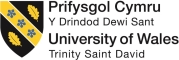 Adolygiad Partneriaeth InterimAdolygir y trefniadau cyffredinol ar gyfer pob partneriaeth gydweithredol gan y Brifysgol bob pum mlynedd. I bartneriaid cydweithredol newydd, sy’n cyflwyno rhaglen gyda’r Brifysgol am y tro cyntaf, cynhelir adolygiad interim yn gyntaf, yr amserlennir iddo gael ei gynnal fel rheol naill ai’n syth ar ôl i’r garfan gyntaf o fyfyrwyr gwblhau’r rhaglen mewn perthynas â rhaglenni blwyddyn, neu ar ôl dwy flynedd; wedyn bydd yr adolygiad partneriaeth yn cael ei gynnal fel rheol ar ôl tair/pedair blynedd ac wedyn bob pum mlynedd wedi hynny. Mae’r broses ar gyfer adolygiad interim a ddisgrifir yma yn berthnasol i’r partneriaethau canlynol:Partneriaethau dyfarniad deuolPartneriaethau dilysuPartneriaethau breiniol  Partneriaethau oddi ar y campwsGallai’r Brifysgol ddwyn dyddiad adolygiad interim ymlaen os codwyd pryderon ynghylch partneriaeth.Bydd yr adolygiad yn canolbwyntio ar y bartneriaeth, yn hytrach nag ar raglen unigol.  Cynlluniwyd yr adolygiad i alluogi’r Brifysgol a’r partner cydweithredol i werthuso cylch llawn o weithgarwch.Bydd Panel yn cael ei sefydlu i ymgymryd â phob adolygiad. Bydd y Panel yn craffu dogfennau, yn ymgymryd â chyfarfodydd gyda staff a myfyrwyr yn y sefydliad partner cydweithredol ac yn adrodd i’r Pwyllgor Materion Rhyngwladol a Phartneriaethau Cydweithredol.Y PanelFel rheol, bydd aelodaeth y Panel yn cynnwys dau Aelod Panel mewnol sef:Cadeirydd (Pennaeth Partneriaethau Cydweithredol (neu uwch aelod o’r Brifysgol sydd â phrofiad o ddarpariaeth gydweithredol) aelod o staff academaidd y Brifysgol (lle bo modd aelod o’r panel cymeradwyo partneriaeth gwreiddiol)Bydd ysgrifennydd o’r Swyddfa Partneriaethau Cydweithredol ar gael i gefnogi gwaith y Panel.Hefyd, gwahoddir yr unigolion isod i ddod i gyfarfodydd y panel:Cynrychiolydd/cynrychiolwyr yr Athrofa(feydd), fel arfer yr Arweinydd/Arweinwyr Timau PartneriaethCynrychiolydd y sefydliad partnerBydd modd i gynrychiolwyr yr Athrofa a’r sefydliad partner arsylwi ar y gweithgareddau er mwyn hyrwyddo mwy o ymwybyddiaeth o’r materion sy’n gysylltiedig â’r bartneriaeth gydweithredol. Mae’n bosibl y bydd y cynrychiolwyr yn gallu egluro materion i’r Panel mewn ffordd fuddiol a gallai fod ganddynt well ymdeimlad o’r amrywiaeth o faterion, ac o’r cyd-destun y’u trafodwyd, sy’n effeithio ar brosesau’r Panel o wneud penderfyniadau. O ganlyniad gall y cynrychiolwyr, ar unrhyw adeg ym mhroses adolygu’r bartneriaeth, gymryd rhan yn y drafodaeth i’r graddau a ganiateir gan y Panel, ond ni ddylent geisio dylanwadu ar aelodau’r panel y tu hwnt i gyfrannu at drafodaethau yn ystod yr adolygiad, fel y caniateir gan y Panel.   Cylch Gorchwyl y PanelBydd angen i Baneli Adolygu Interim ystyried dogfennaeth adolygu briodol a chwrdd â staff a myfyrwyr yn y sefydliad partner cydweithredol, er mwyn:Adrodd ar y ffyrdd y mae gofynion y Memoranda Cytundeb yn cael eu bodloni gan y Brifysgol a’r partner cydweithredolAdolygu proses reoli a darparu’r rhaglen(ni) astudio a gyflwynir ar y cyd, fel yr amlinellir yn y Ddogfen Rhaglen DerfynolYstyried unrhyw faterion priodol sy’n codi wrth gynnal yr adolygiadCyflwyno adroddiad i’r Pwyllgor Materion Rhyngwladol a Phartneriaethau Cydweithredol.Dogfennaeth AdolyguBydd y ddogfennaeth ganlynol yn cyfrannu at yr adolygiad:Bydd y Swyddfa Partneriaethau Cydweithredol yn darparu’r canlynol:Memorandwm CytundebDogfen Broffil Sefydliadol a gyflwynir i’w chymeradwyo gan y sefydliad partnerAdroddiad Cymeradwyo PartnerFfurflen(ni) Cymeradwyo Rhaglen (PV1)Dogfen Rhaglen Derfynol (PV2 a PV3)Adroddiad(au) DilysuUnrhyw geisiadau a gymeradwywyd i wneud addasiadau i raglenni (PV1a a PV9)Adroddiadau Adolygiadau Blynyddol RhaglenniAdroddiadau’r Arweinydd Tîm PartneriaethYmatebion i Adroddiadau’r Arholwr(wyr) AllanolCopïau diweddaraf o lawlyfrau’r myfyrwyrAdroddiad  gan y Swyddfa Partneriaethau Cydweithredol sy’n cynnwys cyfeiriad at y canlynol: Materion yn ymwneud â derbyn myfyrwyr/gofynion mynediad cymeradwyMaterion yn  ymwneud â darpariaeth y llyfrgell a mynediad i adnoddau’r Brifysgol  Materion yn ymwneud â chymorth i fyfyrwyr Materion yn ymwneud ag achosion myfyrwyrYstadegau yn ymwneud â chynnydd a chyrhaeddiad myfyrwyrBydd y sefydliad partner yn darparu’r canlynol:Adroddiad ar ddefnydd y sefydliad o weithdrefnau’r Brifysgol yn ymwneud ag apeliadau, amgylchiadau esgusodol, darpariaeth arholiadau arbennig a chamymddwyn academaiddEnghreifftiau o ddeunyddiau hyrwyddo diweddar yn ymwneud â’r rhaglenCofnodion cyfarfodydd diweddar tîm y rhaglenManylion unrhyw gynigion pellach sy’n cael eu hystyried mewn perthynas â’r bartneriaeth.Y Broses AdolyguCynhelir yr adolygiad interim mewn pum cam. Cam 1 – Dosbarthu’r ddogfennaeth i’r panel i’w hystyried.Cam 2 – Mae’r panel yn cynnal cyfarfod cychwynnol, fel arfer o fewn pythefnos i ddosbarthu’r ddogfennaeth, sy’n cynnwys:Briffio’r PanelTrafodaeth ynghylch ystyried y ddogfennaeth a nodi unrhyw themâu i’w harchwilio gyda staff a myfyrwyr y sefydliad partner Gellir cynnal y cyfarfodydd wyneb yn wyneb neu’n rhithwir drwy gyfrwng cyswllt fideo.  Gwahoddir cynrychiolydd yr Athrofa a chynrychiolydd y partner i’r cyfarfod panel cychwynnol, ond nid oes rhaid iddynt fynychu a gallant gyflwyno sylwadau ysgrifenedig i’w hystyried yn lle hynny.    Yn dilyn y cyfarfod bydd yr ysgrifennydd yn sicrhau bod y themâu y cytunwyd arnynt yn y cyfarfod cychwynnol yn cael eu hanfon at holl aelodau’r Panel, i lywio’r cyfarfodydd gyda staff a myfyrwyr y sefydliad partner cydweithredol.  Os bydd Panel yn teimlo bod angen gwybodaeth a/neu drafodaeth ychwanegol cyn y gellir  dod i gasgliad, cynhelir cyfarfod panel terfynol yn y Brifysgol.  Gall hyn fod yn ddefnyddiol os cynhaliwyd ymweliad â sefydliad partner cydweithredol dramor, neu os yw’r adolygiad yn cynnwys nifer o raglenni, gan ei fod yn caniatáu i’r Panel ystyried adroddiad ysgrifenedig y cyfarfodydd gyda chynrychiolwyr y sefydliad partner cydweithredol, a ffurfio casgliadau gyda throsolwg o’r broses adolygu lawn.   O ran y cyfarfodydd Panel cychwynnol, nid oes raid i’r Aelod Panel Allanol a chynrychiolydd y sefydliad partner fynychu cyfarfod Panel terfynol, ond gallant wneud hynny os ydynt yn dymuno neu ddarparu sylwadau/argymhellion ysgrifenedig i’r ysgrifennydd cyn y cyfarfod hwn.Cam 3 - Cyfarfod â Staff a Myfyrwyr y Partner CydweithredolMae’r panel yn cyfarfod â staff a myfyrwyr y partner cydweithredol, gan ganolbwyntio ar y themâu a nodwyd yn y cyfarfod panel cychwynnol.  Gellir cynnal y cyfarfodydd wyneb yn wyneb, gyda’r panel yn ymweld â’r sefydliad partner, neu’n rhithwir drwy gyfrwng cyswllt fideo.  Os cynhelir y cyfarfodydd drwy gyswllt fideo, gellir eu cynnal dros nifer o ddiwrnodau, fel sy’n fwyaf priodol i amgylchiadau’r bartneriaeth (cylchfeydd amser gwahanol, argaeledd staff ac ati).Bydd fformat y cyfarfodydd fel arfer fel a ganlyn:Cyfarfod preifat o’r panel adolygu Cyfarfod gydag uwch reolwyr Cyfarfod gyda staff addysgu a staff sy’n gyfrifol am ddarparu adnoddau dysgu, cymorth i fyfyrwyr a gweinyddu myfyrwyrCyfarfod gyda myfyrwyrOs yw’r panel yn ymweld â’r sefydliad partner gellir hefyd gynnal taith o amgylch y cyfleusterau.Cam 4 – Mae’r panel yn cynnal cyfarfod preifat i ddod i gasgliadau, tynnu sylw at unrhyw enghreifftiau o arfer da, ac awgrymu unrhyw argymhellion ar gyfer gwella.  Cam 5 – Rhoddir adborth i gynrychiolwyr y sefydliad partner.Canlyniadau’r Adolygiad Bydd y Panel yn darparu adroddiad i’r Pwyllgor Materion Rhyngwladol a Phartneriaethau Cydweithredol. Bydd y Pwyllgor Materion Rhyngwladol a Phartneriaethau Cydweithredol yn ystyried unrhyw oblygiadau i’r sefydliad yn yr adroddiad ac yna’n ei gyfeirio at y Senedd i’w ystyried a chymryd camau fel y bo’n briodol.